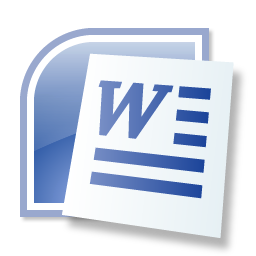 Microsoft Word is a _____________________________ used to create ____________________, ____________________, ____________________ and more.A Word file is called a _______________.The file extension for Word is __________.The Word Start ScreenFrom here, you can:1. 2. 3. 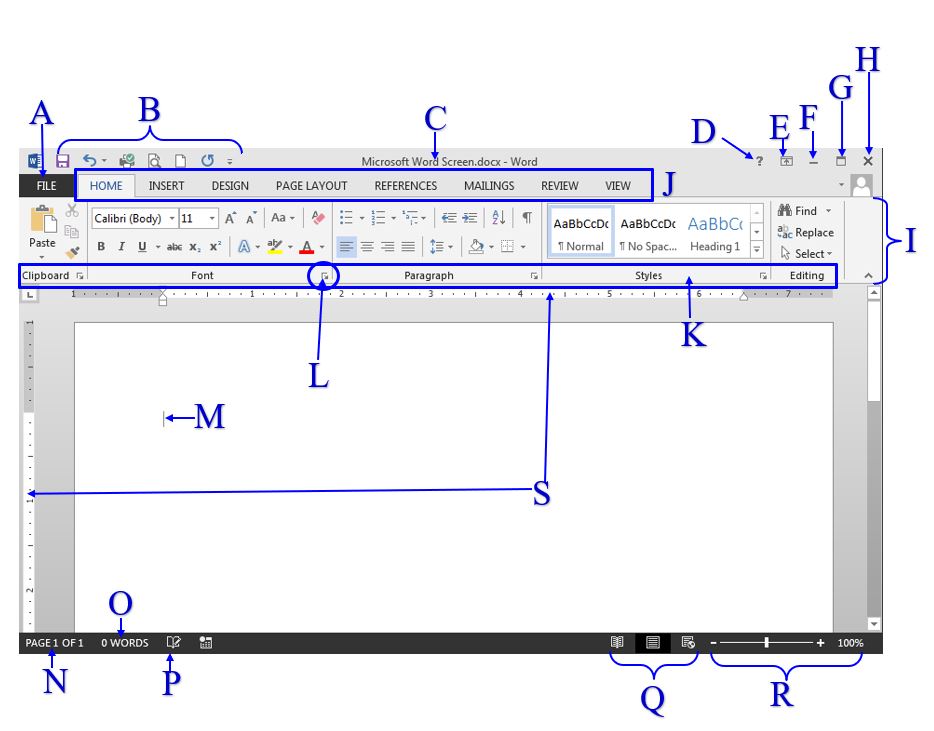 Reading Instructions/Directions to Complete a Word TaskINSTRUCTION: Change the right page margin to .5” (Page Layout>Page Setup>Margins>Custom Margins>Right Margin)Dissecting the Instruction(Page Layout>Page Setup>Margins>Custom Margins>Right Margin)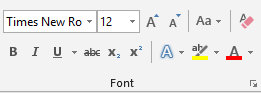 Dialog Box *Bottom right corner of a group*Provides more formatting options for a group*Not all groups have dialog boxesNOTES:NameDescriptionAFile TabBQATCTitle BarDWord HelpERibbon DisplayFMinimizeGRestore DownHCloseIRibbonJTabsKGroupsLDialog BoxMInsertion PointNPage IndicatorOWord CountPProofingQViewsRZoomSRuler